Conference drive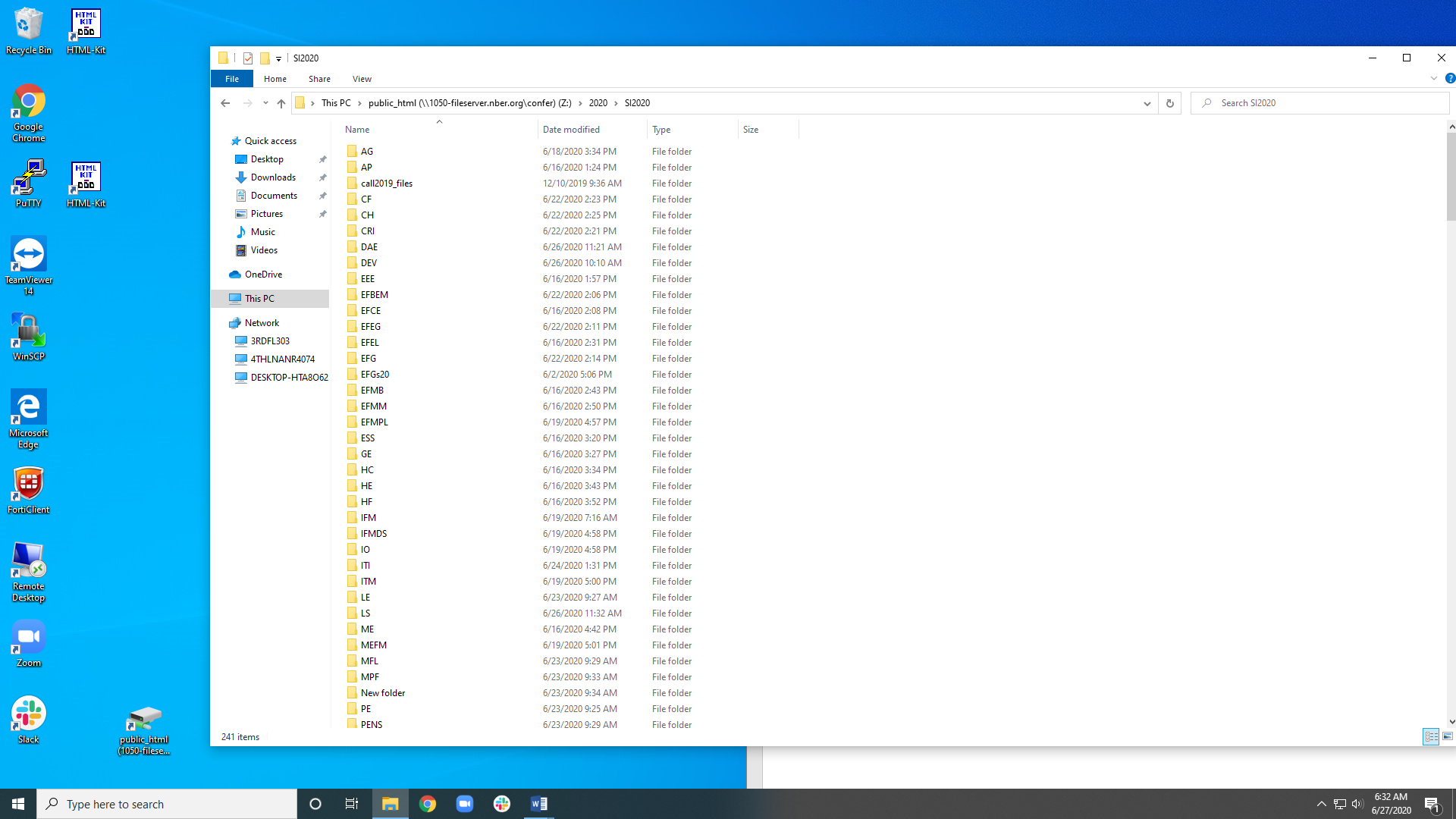 Meeting folder and slides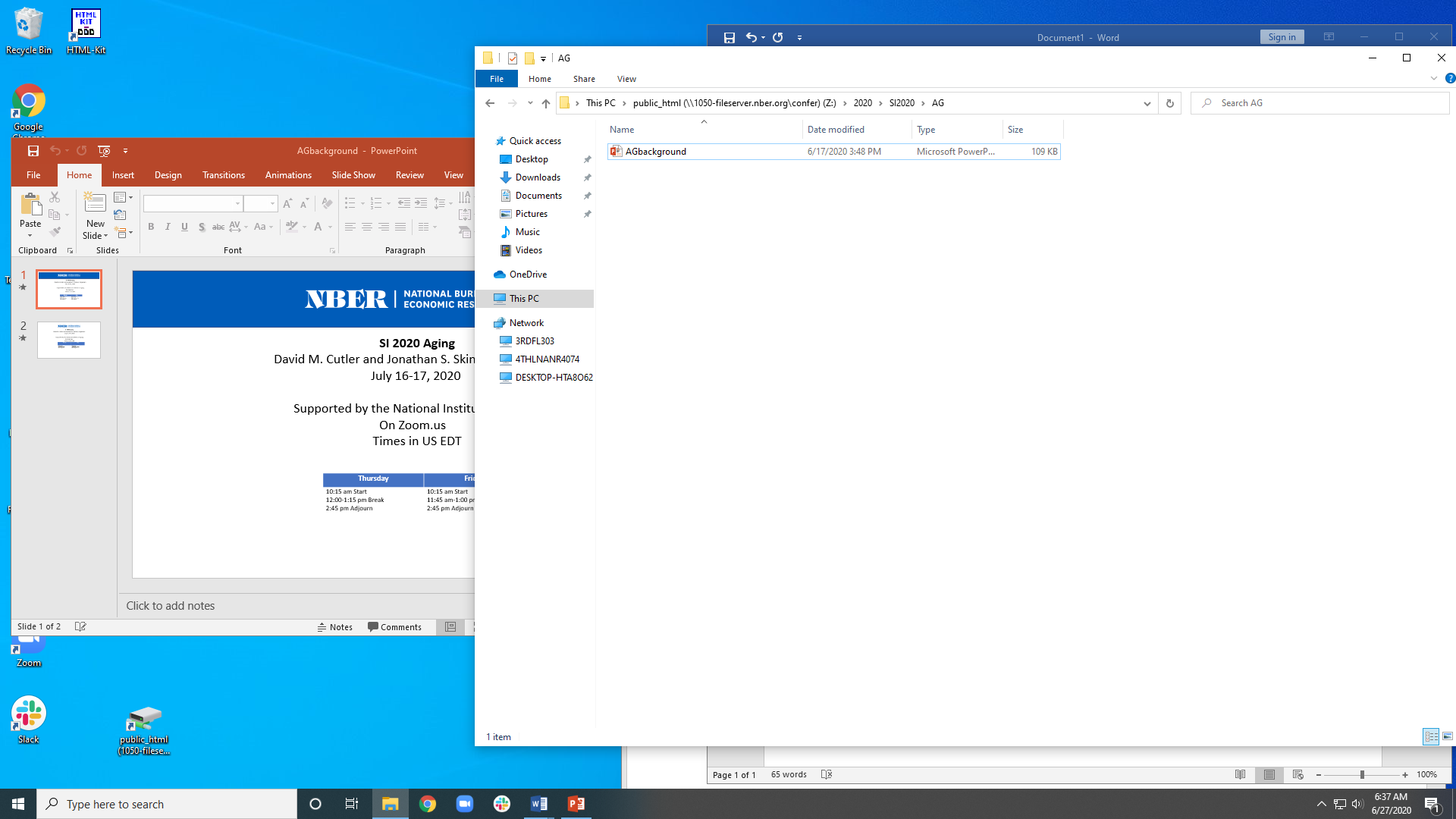 Zoom account with multiple webinars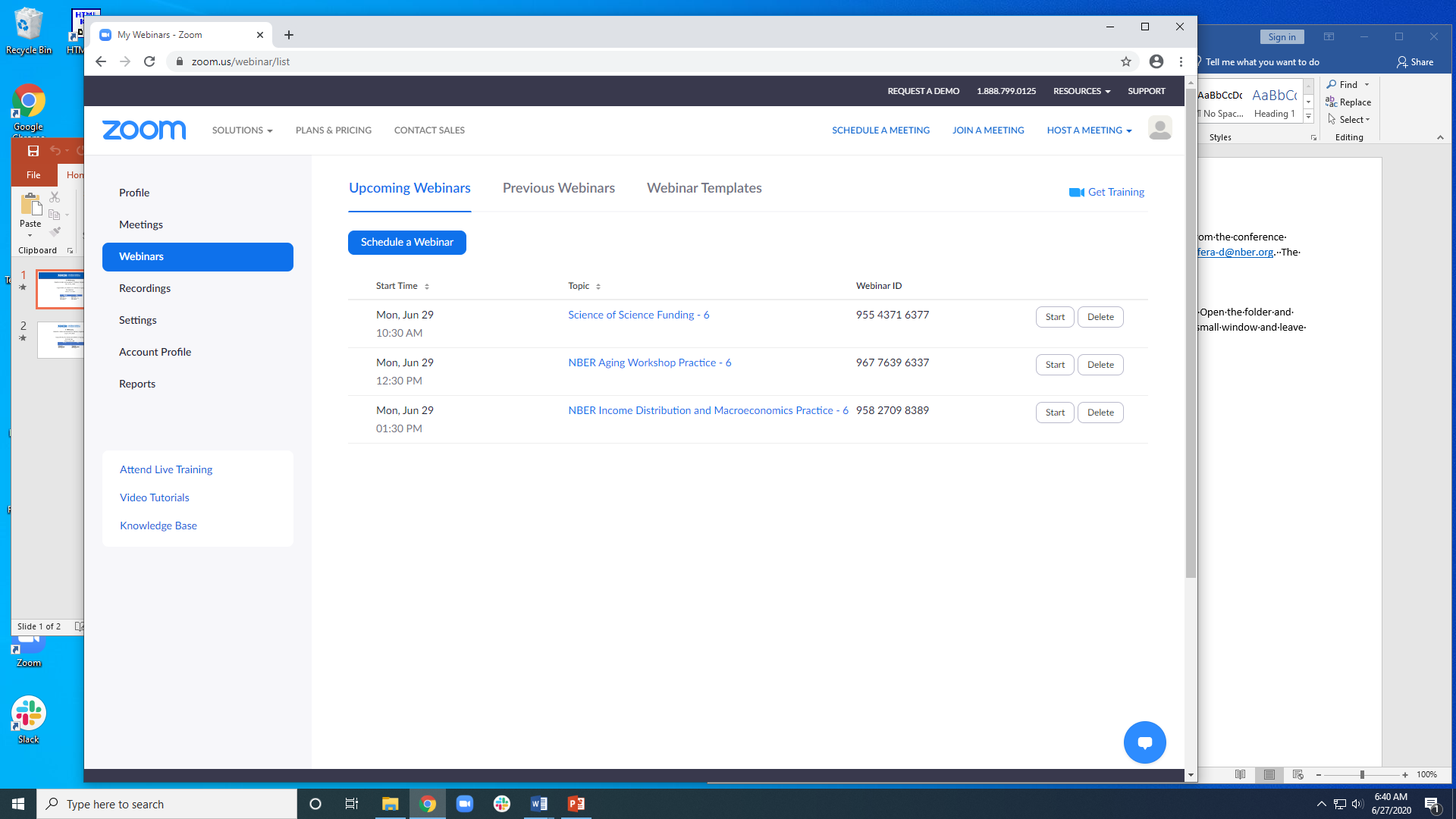 Livestream link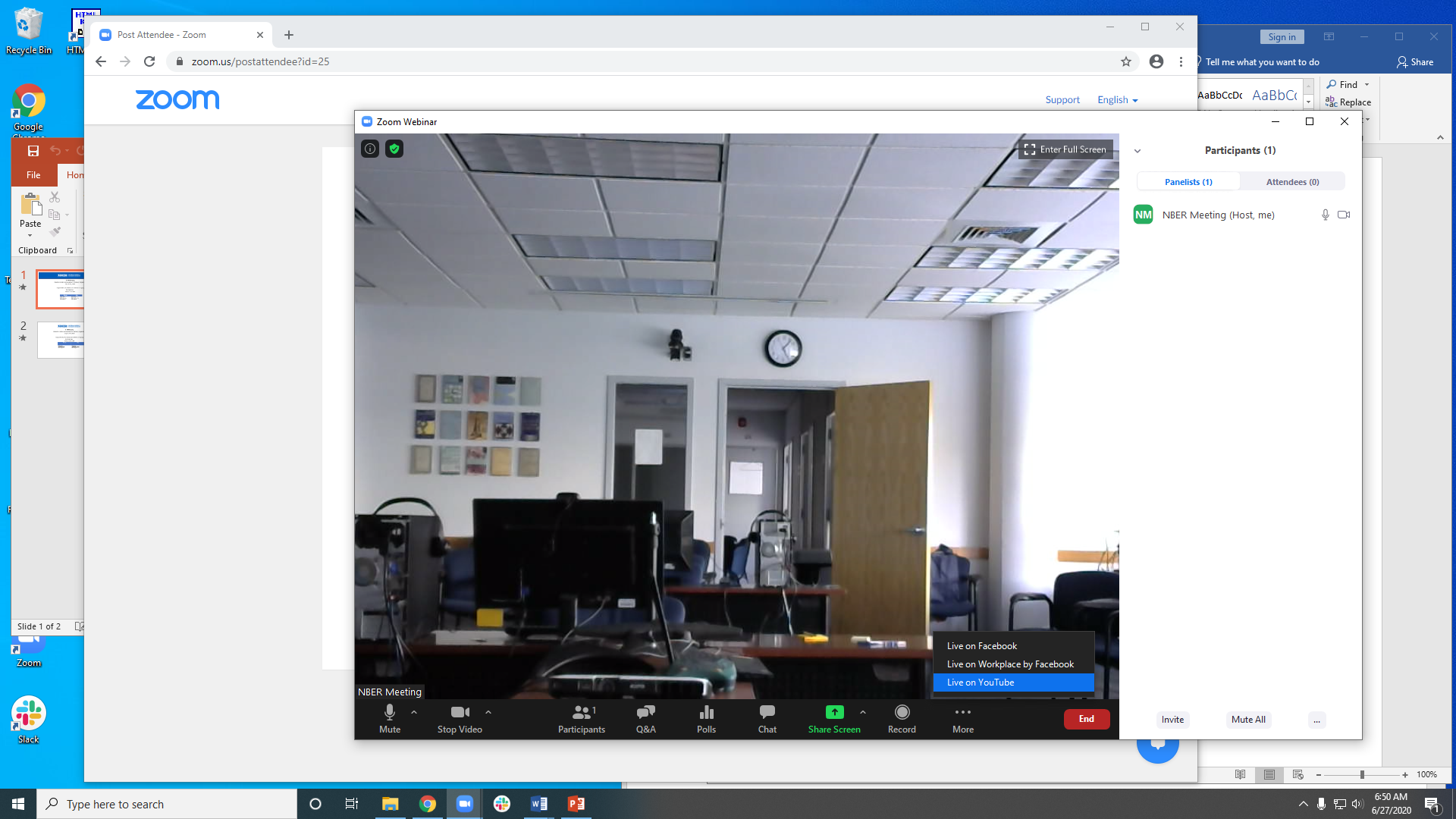 YouTube folder on the confer drive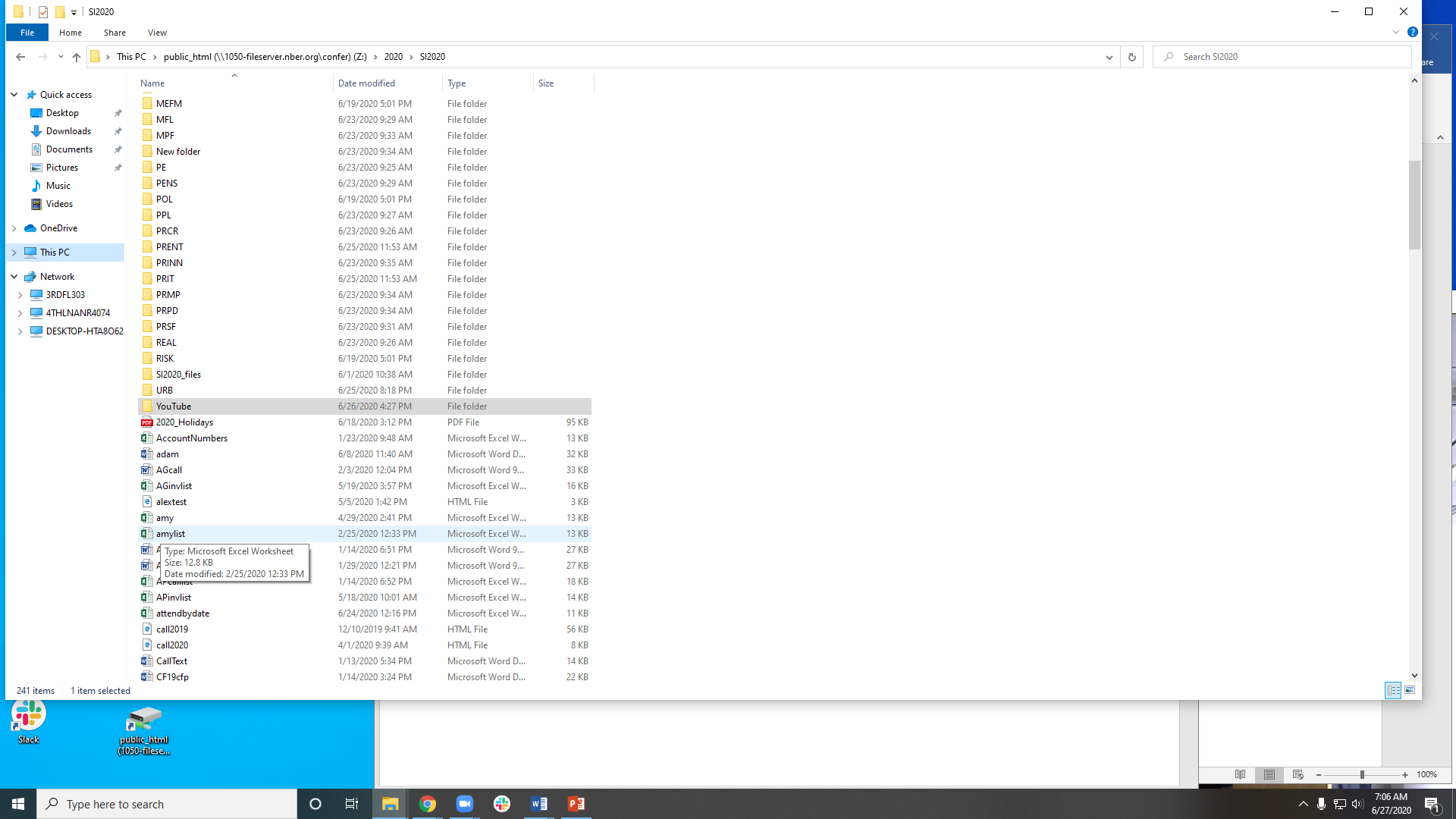 Word document LinksJulyXX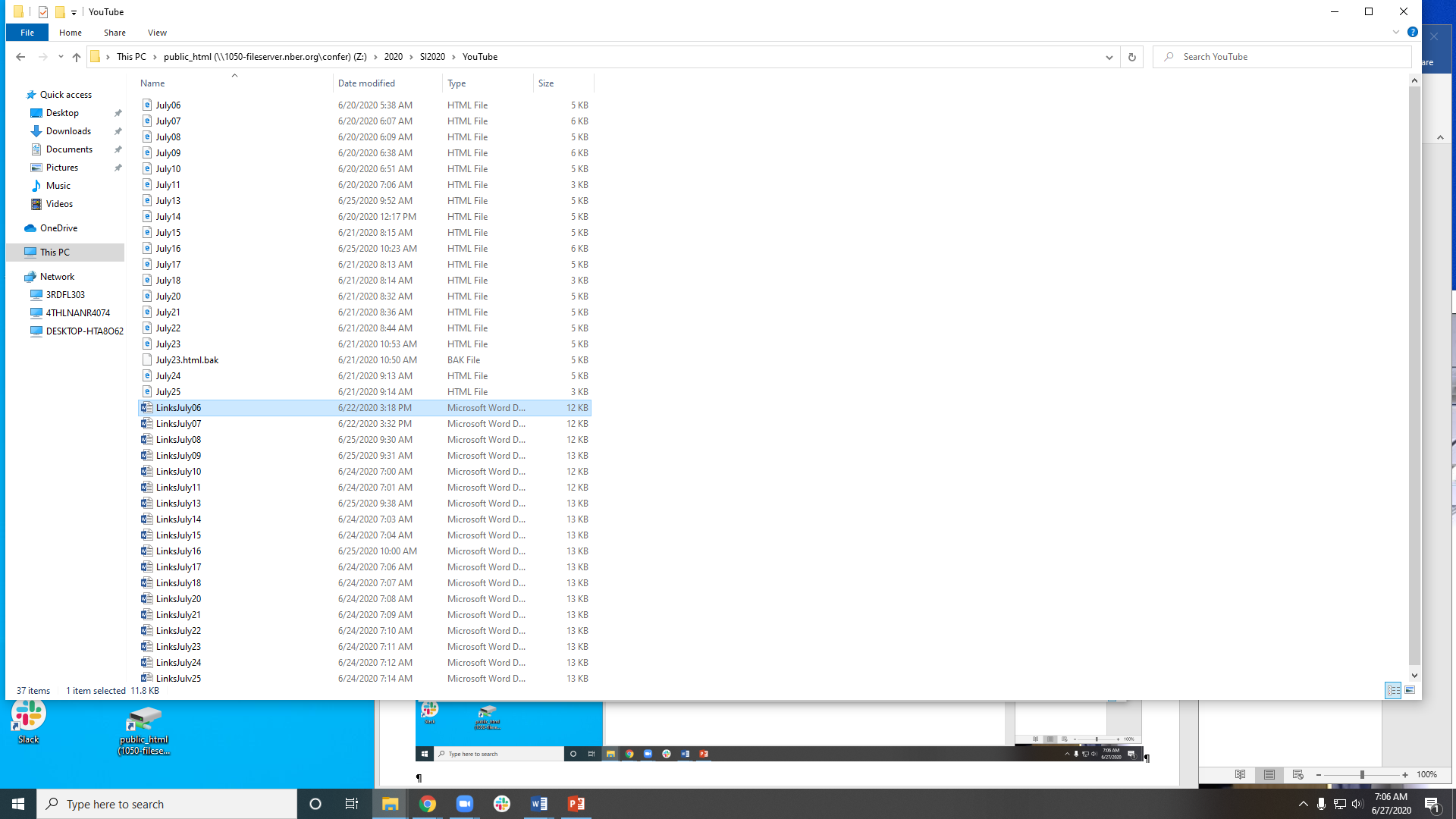 Paste the YouTube url next to the meeting name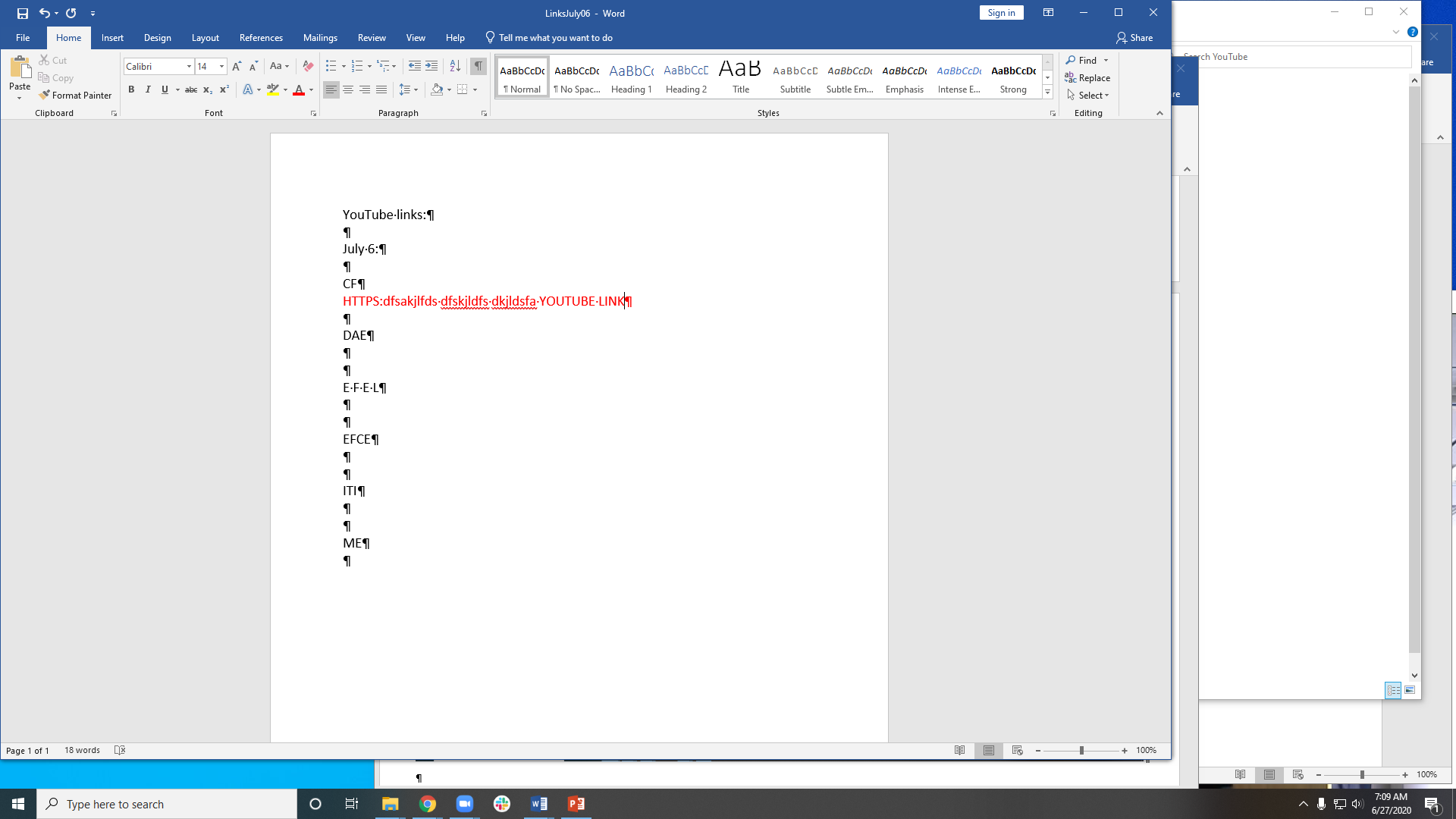 Share screen in the webinar and choose the Powerpoint slides that are open on your desktop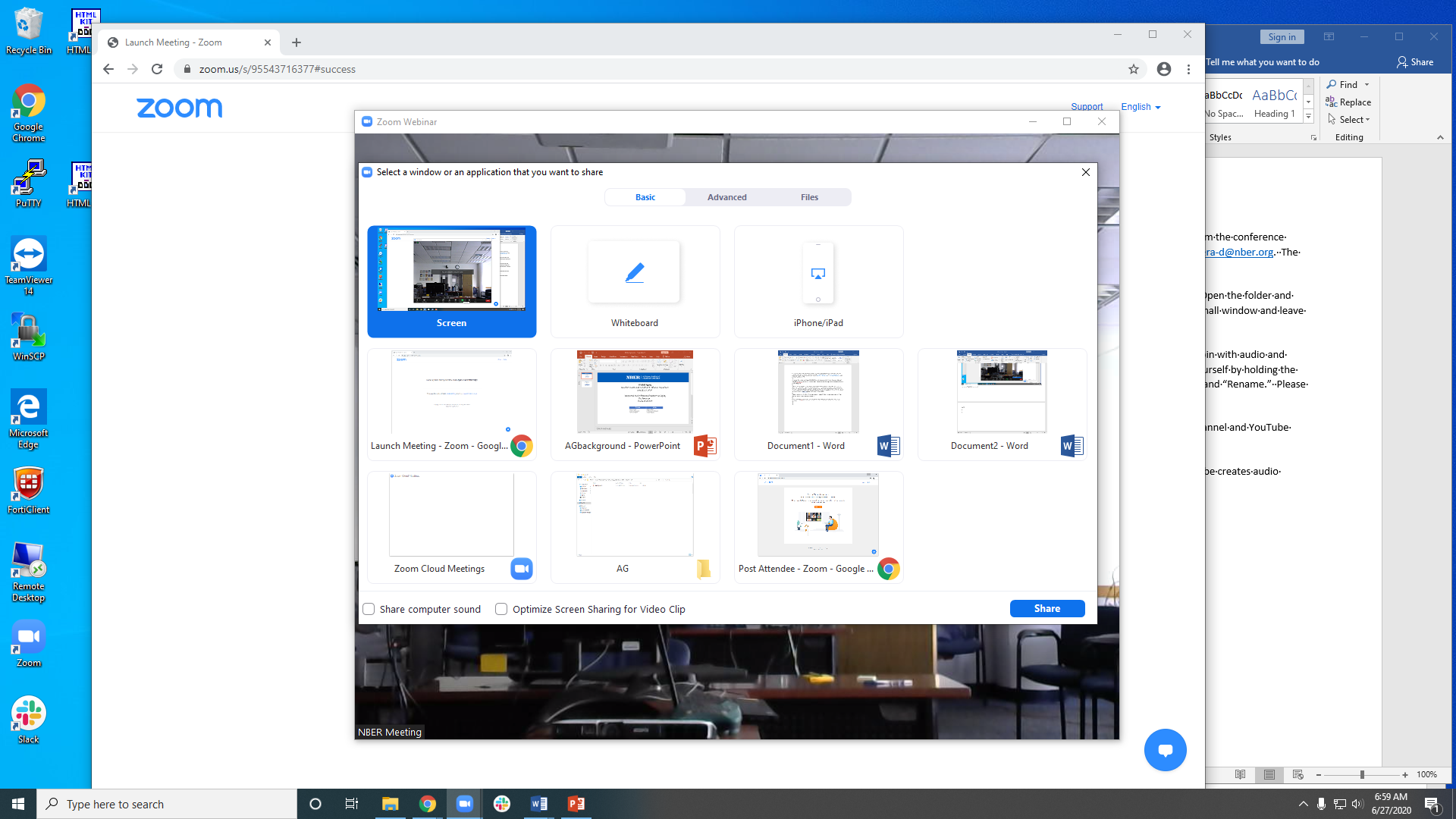 The shared screen in slide show mode, curser in the sharing menu allowing you to click the participant button.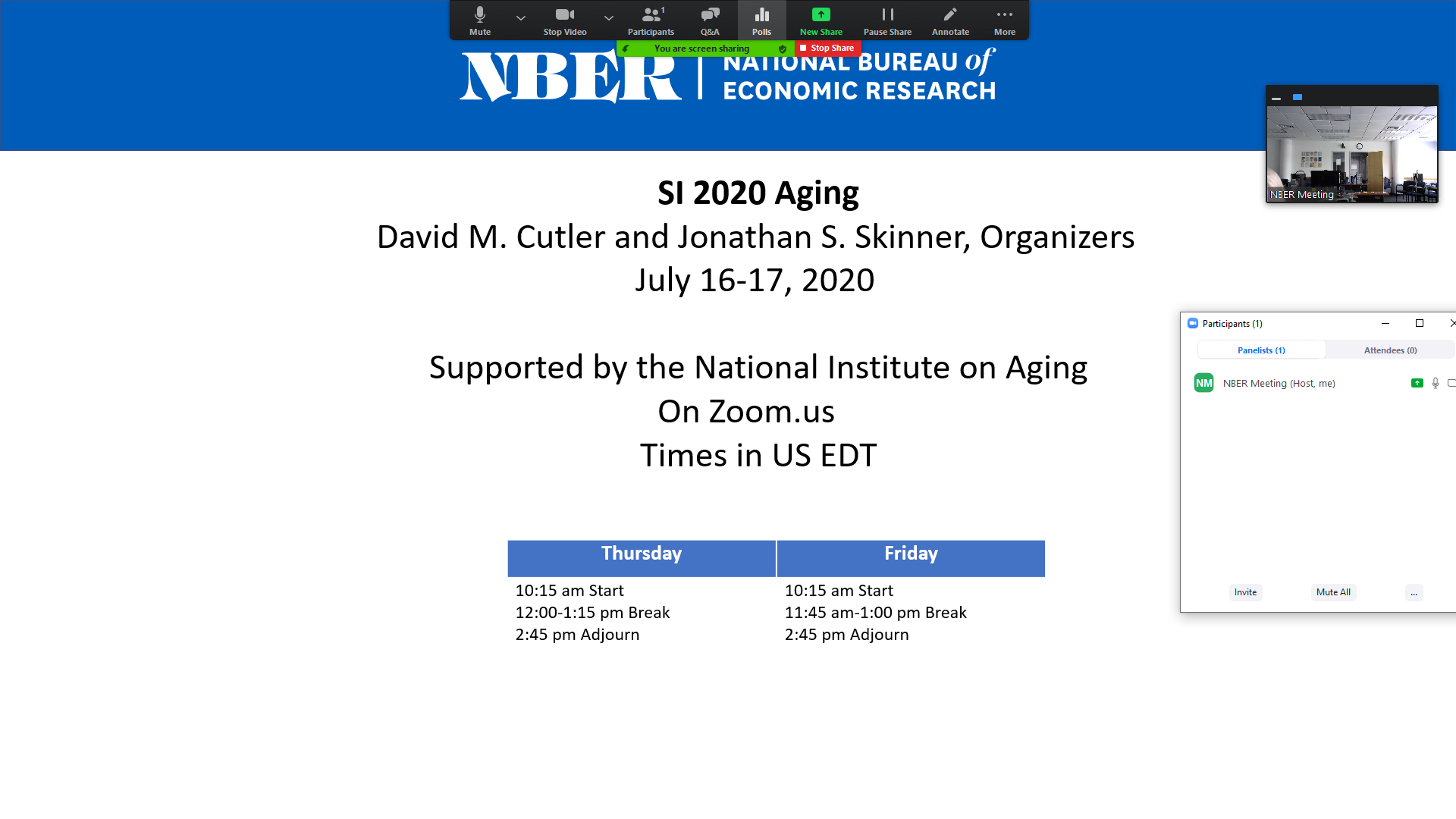 Text